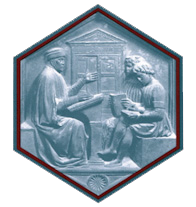 Seminario Studi Parlamentari Silvano TosiDottorato in Scienze Giuridiche, Università di FirenzeCorso di diritto internazionale (Prof. Micaela Frulli)Martedì 1 marzo 2016, ore 9-11Aula Rossa, Villa Ruspoli, P.zza Indipendenza 9, FirenzeDott. Eirik Bjorke (Jesus College of Oxford)Domestic application of the European Convention of Human Rights in a European comparative perspective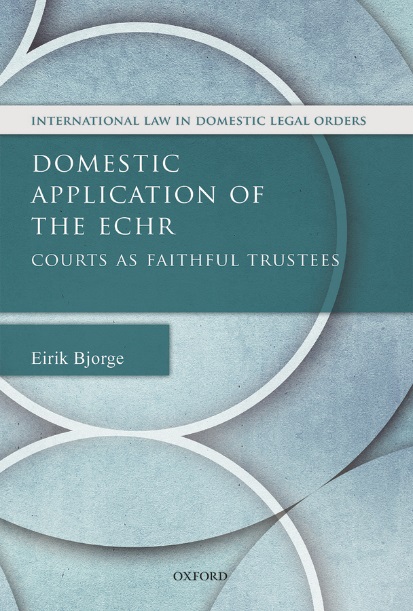 All are welcome to attend  